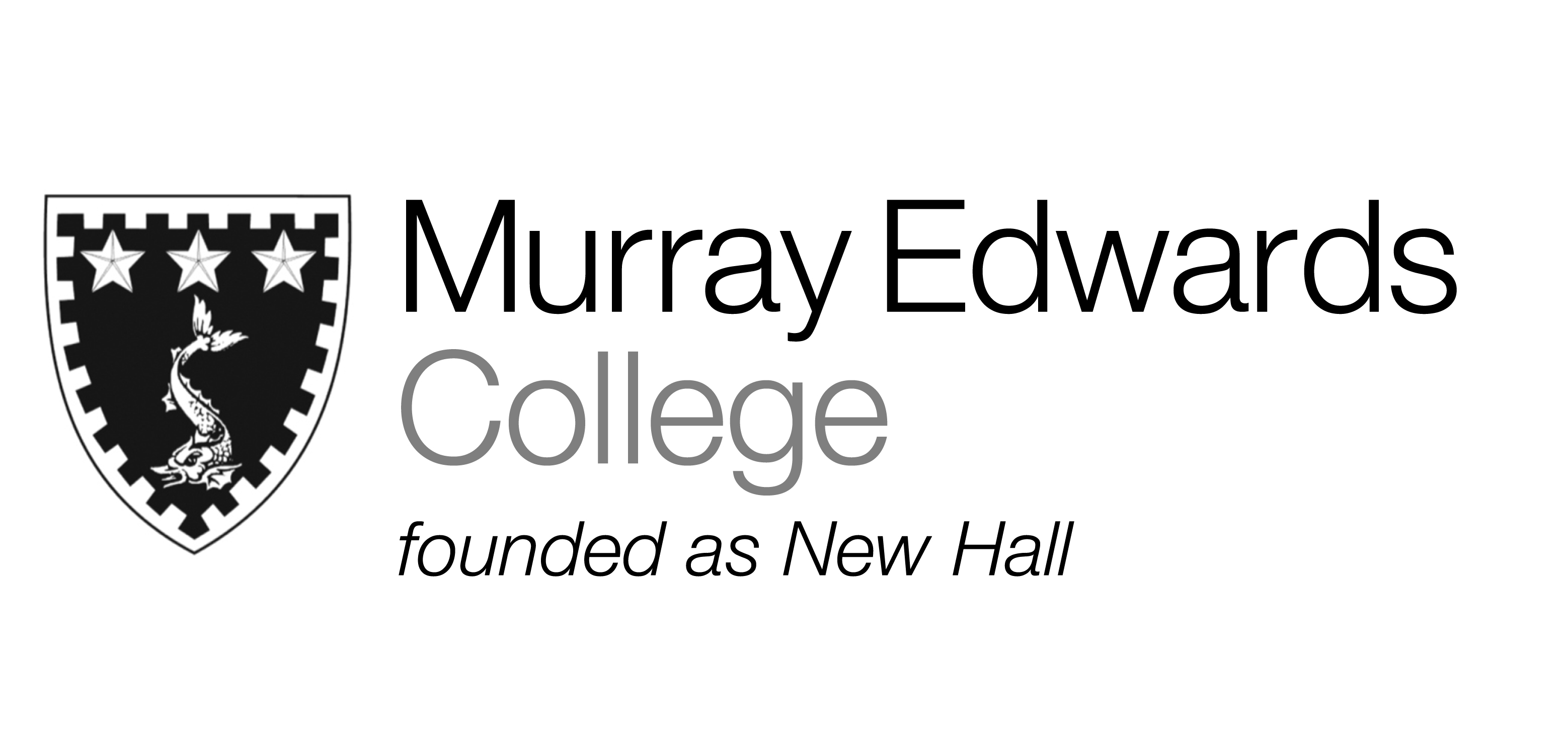 Cafeteria Dinner    Sunday 17th November 2013SoupLoin of pork served with apple Sauce and gravy Poached salmon with pesto alla Genovese   Roast vegetable bakeJacket potatoes with various fillingsRoast potatoes Broccoli served with cheese sauce cheese Carrots  Dessert Please note that meals may contain traces of nuts